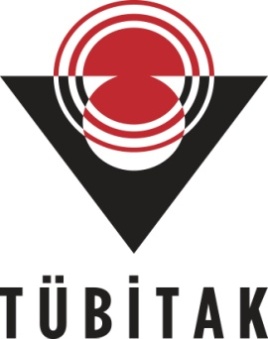 BİLİM VE TOPLUM PROJELERİ SONUÇ RAPORU DEĞERLENDİRME FORMU SONUÇ RAPORU DEĞERLENDİRİLİRKEN UYULMASI GEREKEN İLKE VE ETİK KURALLAR1. Sonuç raporları objektif olarak değerlendirmeli, kişisel/kurumsal ilişkiler ve yorumlar dikkate alınmamalıdır.2. Değerlendirici ile TÜBİTAK arasındaki her türlü yazışma ve görüşmelerin gizli olduğu dikkate alınarak davranılmalıdır.3. Proje önerisi ve sonuç raporları içerikleri ile ilgili bilgiler, üçüncü kişilere aktarılmamalı ve şahsi amaçlarla kullanılmamalıdır.4. Sonuç raporları değerlendirilmesiyle ilgili bilgiler hiçbir zaman proje ekibine aktarılmamalıdır.5. Sonuç raporlarında bilimsel etik kurallara aykırı bir durum var ise Bilim ve Toplum Daire Başkanlığı yazılı olarak bilgilendirilmelidir.Yukarıda belirtilen hususları okuduğumu ve bu doğrultuda aşağıda bilgileri verilen projeye ait sonuç raporlarını değerlendirmemde sakınca bulunmadığını; bu formda değerlendirici sıfatıyla yaptığım/yapacağım değerlendirme ve belirttiğim/belirteceğim görüşlerde TÜBİTAK tarafından belirlenmiş kurallara uyduğumu/uyacağımı beyan ederim.PROJE NO:PROJE ADI:Değerlendirme formunun ilk sayfası imzalanarak, diğer sayfaları paraflanarak Bilim ve Toplum Başkanlığı Programlar Müdürlüğü’ne posta yolu ile iletilmelidir ayrıca e-posta ile bt4007@tubitak.gov.tr adresine gönderilmelidir.1.   Proje kapsamında yapılan çalışmalar:Belirlenen amaç ve kapsama uygun mu? Açıklayınız.Belirlenen çalışma takvimine uygun mu? Açıklayınız.Proje kapsamında herhangi bir aksaklık yaşanmış mı? Bu aksaklığı gidermeye yönelik etkin bir çözüm bulunmuş mu? Açıklayınız.2.   Proje boyunca yapılan çalışmaları kısaca özetleyiniz:3.  Projenin bilim ve toplum alanına katkısı nelerdir, kısaca özetleyiniz.:4.   Sonuç:Proje kapsamında yayın yapılmış mı? 		Evet 			Hayır		Makale		Bildiri		Tez		DiğerRaporun kabulünü uygun buluyor musunuz?  Evet							 Evet, görüşler iletilsin.	 Hayır, görüşler iletilip, düzeltme istensin.		 Hayır	5.  Diğer görüş ve önerileriniz:BU KISIM SADECE BİLİM VE TOPLUM BAŞKANLIĞI PROGRAMLAR MÜDÜRLÜĞÜ TARAFINDAN GÖRÜLECEKTİR.6. Bu projeyle Bilim ve Toplum Başkanlığı Programlar Müdürlüğüne yeniden başvurulursa desteklenmesini önerir misiniz? Proje ile ilgili diğer görüşlerinizi bu kısımda belirtiniz.Adı Soyadı :Adı Soyadı :TC Kimlik No :							  TC Kimlik No :							  Adres :Adres :Tel :							  Tel :							  GSM :GSM :E-Posta:E-Posta:IBAN:IBAN:Tarih:İmza:Proje Yürütücüsü:Raporun Verilmesi Gereken Tarih:Raporun Verildiği Tarih:         Gerekçe / Açıklama